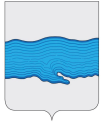 РАСПОРЯЖЕНИЕ  АДМИНИСТРАЦИИПЛЕССКОГО  ГОРОДСКОГО  ПОСЕЛЕНИЯ	«04» апреля 2018 г.                                                 № 18г.Плес«О  создании  организационной  группы  по  проведению  Дня  города»               В  связи  с  проведением  фестиваля «Льняная палитра» и Дня  города  12-15  июля  2018 года  создать  организационную группу  в  составе:1.Захаров Н.В.-ВРИП главы  Плёсского городского поселения;2.Музенко Ю.Е.-  заместитель главы администрации по финансовым вопросам;3.Каменовская А.С.-главный специалист по административным делам и соц. вопросам;4.Кошелева Л.П.- главный специалист Совета депутатов;5.Зубцова О.Е.- директор Плёсского МКУ КБО;8.Кучина Т.Н.- директор культурного центра «Левитан-холл»;9.Кулемин С.Л. - Начальник ПП № 16 г.Плёс ОМВД России по Приволжскому району;10.Гущина В.Н-директор МО МУП «Плес-ЖКХ»11.Королёв Л.А.- депутат Плесского городского поселения;11.Соломина С.Е. – директор ООО «Коммунальщик»;12.Лапшова И.Н. – инженер по благоустройству МО МУП «Плес-ЖКХ»;13.Кузнецов А.С.- директор ООО «Электромонтаж».         Первое  совещание  группы  провести  4 июня  2018 года в  14-00 ч.ВРИП Плесского городского поселения:	Н.В.Захаров